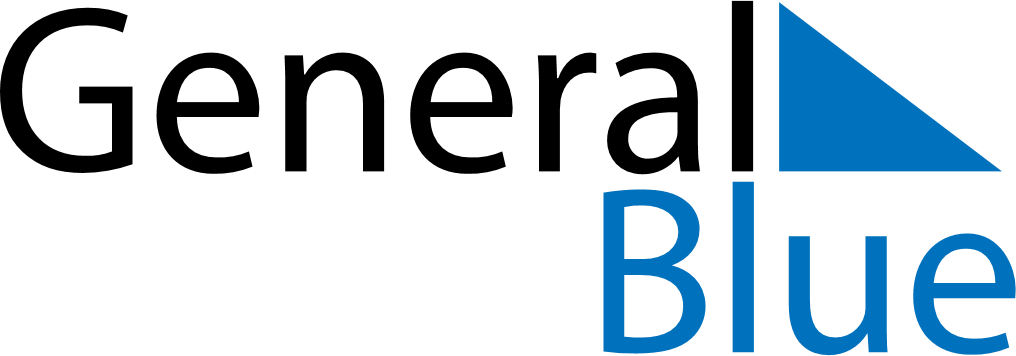 December 2024December 2024December 2024ParaguayParaguayMONTUEWEDTHUFRISATSUN12345678Virgin of Caacupe91011121314151617181920212223242526272829Christmas Day3031New Year’s Eve